A technika és technológia fejlődése a középkorbanKérdések a Zanza Tv „Technika és technológia az ezredfordulón, fellendülés, keresztes hadjáratok” c. videójának technikai és technológiai fejlődést feldolgozó részéhez(4:32-ig)Mely területen kezdődött a technikai fejlődés? Karikázd be!Kereskedelem		Mezőgazdaság		IparMilyen földművelési módok voltak jellemzők a korszakban? Melyik területre jellemzők az alábbi állítások? Írd a betűjelét az állítás mellé!a). Tavaszi vetés	b). Őszi vetés	c). UgarNyáron aratják: Nem vetik be:Árpát vetnek bele: Természetes módon trágyázzák: Hány ökör kell egy nehézeke mozgatásához? Milyen módszerekkel nyertek új, megművelhető földeket? Írj legalább kettőt!
Mely találmány volt a műszaki forradalom első nagy lépése? Hány ember munkáját helyettesítette?Milyen új technikai eszközöket használtak az építkezéseken? Írj további találmányokat!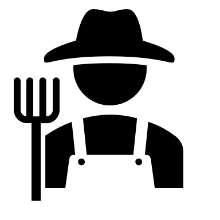 